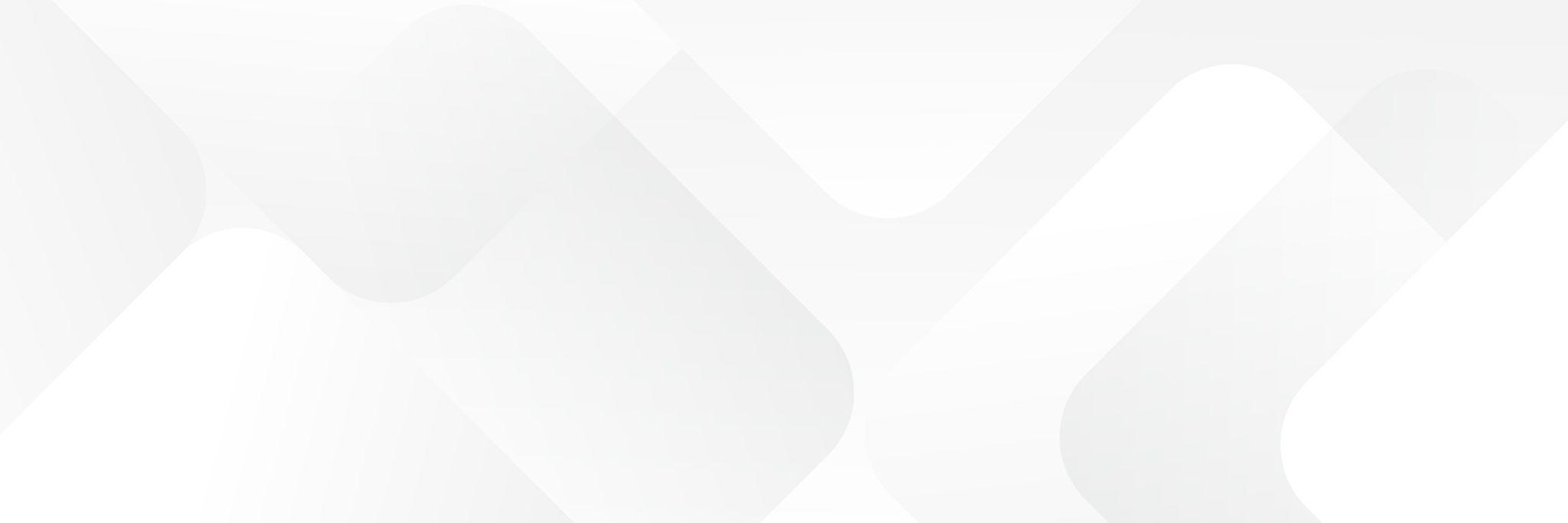 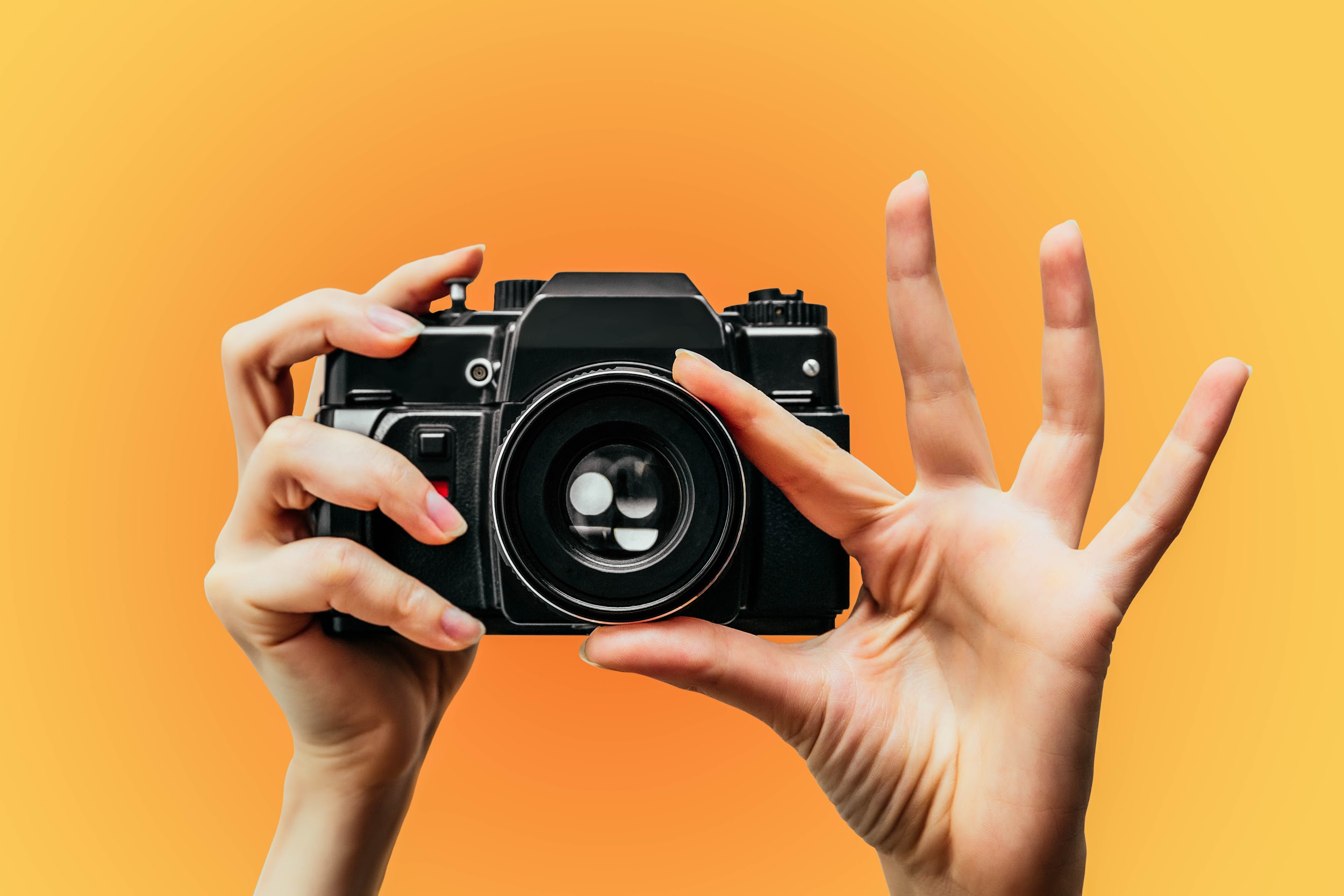 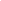 ISSUE DATE: 00/00/0000                                                                                                         DUE DATE: 00/00/0000invoice Total$00.00Director | Name Surname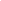 INVOICE ADDRESSDELIVERY ADDRESSCompany NameName SurnameCity, Lorem Ipsum Str. 00, 00City, Lorem Ipsum Str. 00, 00Phone: +00 000 00 00 00Phone: +00 000 00 00 00DESCRIPTIONPRICEQTYTOTALLorem ipsum dolor00$0,00Lorem ipsum dolor00$0,00Lorem ipsum dolor00$0,00Lorem ipsum dolor00$0,00Lorem ipsum dolor00$0,00Lorem ipsum dolor00$0,00Lorem ipsum dolor00$0,00Lorem ipsum dolor00$0,00Lorem ipsum dolor00$0,00Lorem ipsum dolor00$0,00